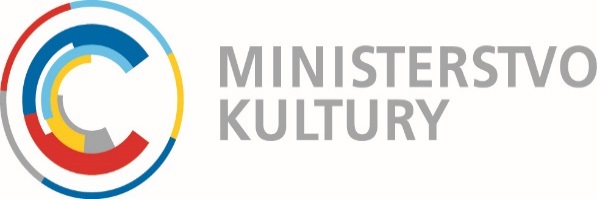 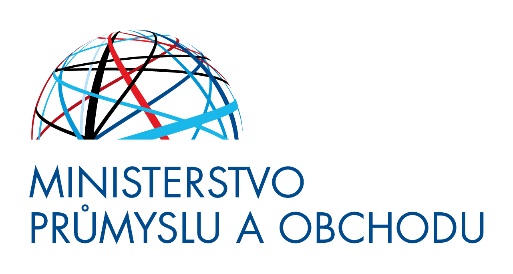 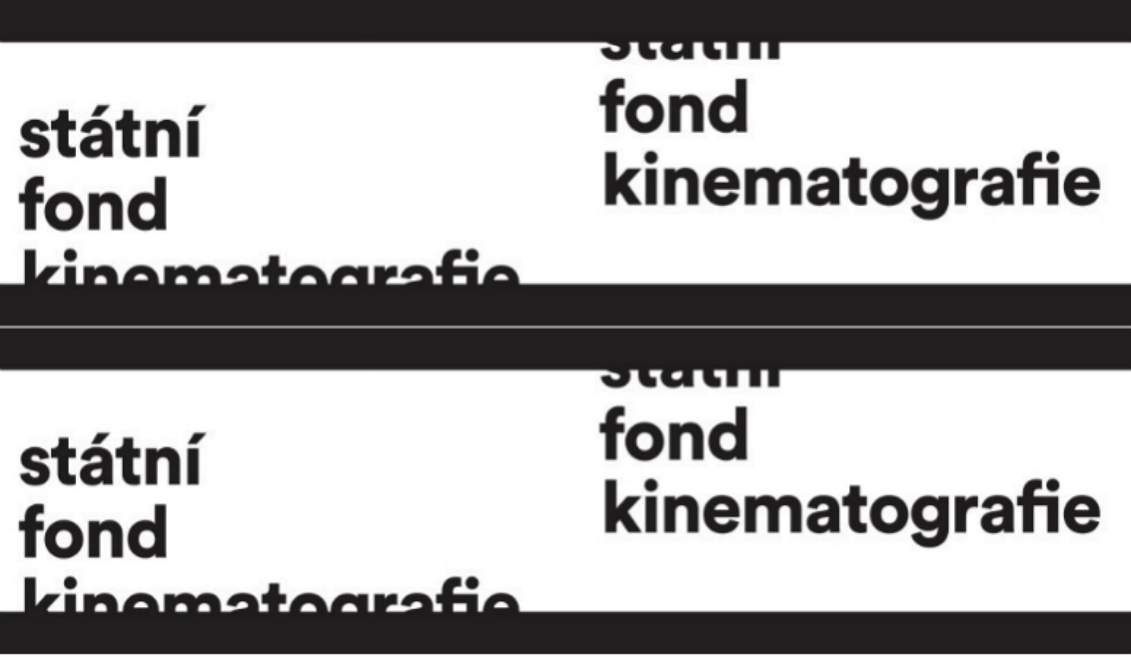 VÝZVA č. 3.2pro program podpory subjektů podnikajících v oblasti kultury postižených celosvětovým šířením onemocnění COVID-19 způsobeného virem SARS-CoV-2„COVID – KULTURA“Audiovizeznění platné k 15. únoru 2021Zdůvodnění Výzvy k programuBez ohledu na skutečnost, že filmové natáčení je ekonomická činnost (omezení se netýká výkonu povolání, podnikatelské nebo jiné obdobné činnosti);filmové natáčení není shromáždění podle zákona č. 84/1990 Sb., o právu shromažďovacím;pro filmové natáčení neplatí zákaz volného pohybu osob na území celé ČR a nařízení omezení pohybu na veřejně přístupných místech na dobu nezbytně nutnou a pobytu na veřejně přístupných místech v nejvýše přípustném počtu osob, neboť spadá pod výjimku zaměstnanců vykonávajících práci pro stejného zaměstnavatele nebo osob společně vykonávajících podnikatelskou nebo jinou obdobnou činnost;filmové natáčení není kulturní akcí ani volnočasovou aktivitoudošlo od 12. 03. 2020 k různorodým omezením výroby a distribuce audiovizuálních děl v kontextu s vládními opatřeními a sice: od 15.3 2020 do 1. 5. 2020 (jarní vlna) z důvodu plošné povinnosti ochrany dýchacích cest nebylo možné natáčet s herci s rouškou, nebylo tedy možné realizovat výrobu od 13.3 do 10. 5. 2020 k uzavření provozu kin od 12.10 do 31. 12. 2020 k opětovnému uzavření provozu kin. V kontextu uzavření nebo omezení provozu kin došlo k narušení monetizace prostřednictvím zpřístupňování audiovizuálního díla (dále jen „AVD“) prostřednictvím kin a tím i financování filmové distribuce, výroby, vývoje dalších AVD. Tím došlo v roce 2020 k poklesu objemu audiovizuální výroby o téměř 40%. Narušení monetizace zpřístupnění AVD z kinodistribuce mělo ta za důsledek neschopnost producentských a distribučních společností splácet faktury a další související závazky z výroby a postprodukce. Základní ustanoveníMinisterstvo průmyslu a obchodu (dále jen „MPO“) ve spolupráci s Ministerstvem kultury (dále jen „MKČR“) a Státním fondem kinematografie (dále jen „SFKMG“) zveřejňuje Výzvu č. 3.2 (dále jen „Výzva“) v programu COVID – KULTURA (dále jen „Program“). Podpora Výzvy č. 3.2 je poskytována na základě usnesení vlády č. 769 ze dne 20. července 2020, usnesení vlády č. 1340 ze dne 17. prosince 2020 a v souladu a v souladu s ustanoveními § 14 až § 14q zákona č. 218/2000 Sb., o rozpočtových pravidlech a o změně některých souvisejících zákonů, ve znění pozdějších předpisů (dále jen „rozpočtová pravidla“).Navrhovatel Programu: Ministerstvo průmyslu a obchodu a Ministerstvo kultury. Poskytovatel podpory: Ministerstvo průmyslu a obchodu.Příjemce žádostí: Ministerstvo průmyslu a obchodu. Hodnotitel a administrátor žádostí: Ministerstvo průmyslu a obchodu a Státní fond kinematografie. Podpora poskytnutá prostřednictvím Programu splňuje podmínky bodu 3.1. Sdělení Komise: Dočasný rámec pro opatření státní podpory na podporu hospodářství při stávajícím šíření koronavirové nákazy COVID-19 (dále jen „Dočasný rámec Evropské komise“), dle kterého lze poskytovat přímé granty (dotace) až do dané výše na podnik na řešení naléhavých potřeb likvidity. Poskytnuté osobní údaje v rámci Programu budou zpracovávány v souladu s nařízením Evropského parlamentu a rady (EU) 2016/679 ze dne 27. dubna 2016 o ochraně fyzických osob v souvislosti se zpracováním osobních údajů a o volném pohybu těchto údajů a o zrušení směrnice 95/46/ES (dále jen „GDPR“). Další informace jsou uvedeny v Příloze 1.Poskytovatel podpory bude v rámci administrace žádostí o podporu využívat a s žadatelem sdílet data z informačních systémů a registrů veřejné správy. Tato data budou poskytnuta Ministerstvu průmyslu obchodu na základě zákona č. 12/2020 Sb., o právu na digitální služby a o změně některých zákonů, a také na základě zákona č. 240/2000 Sb., o krizovém řízení a o změně některých zákonů (krizový zákon).Rozhodnutí o poskytnutí podpory a uvolňování prostředků podpory bude možné po vydání pozitivního rozhodnutí Evropské komise v rámci notifikace Výzvy 3.2.Podmínky Výzvy mohou být z důvodu požadavků Evropské komise v průběhu notifikačního řízení upraveny.Výzvu zveřejnilo Ministerstvo průmyslu a obchodu dne 15. února 2021 Žádosti je možné podávat od 1. března 2021 do 30. dubna 2021. 2.  	Účel, věcné zaměření a cíle Výzvy Účelem Výzvy „COVID  – KULTURA / AUDIOVIZE“ je poskytnout podporu oprávněným žadatelům postižených vládními opatřeními proti šíření onemocnění SARS-CoV-2 a mimořádnými opatřeními Ministerstva zdravotnictví. Jedná se o cílenou podporu pro zachování profesního a tvůrčího knowhow, tedy schopností specifické odborné profese formou příspěvku na činnost fyzickým osobám v audiovizi, podporu pro provozovatele kin a dále podporu pro distribuční a produkční společnosti na dané náklady (dále též společně „podpora“ nebo „dotace“) formou: Podpory pro fyzické osoby podnikající – osoby samostatně výdělečné činné (dále též „OSVČ“ nebo „žadatel“) vykonávající štábové filmové profese (A1), tvůrčí filmové profese (A2), a výkonné umělce (A3). Jedná se tedy o fyzické osoby, jejichž samostatně výdělečná činnost probíhá soustavně a dlouhodobě ve fázích vývoje a výroby audiovizuálních děl (dále jen „AVD“) (A1 a A2) nebo je realizována ve formě uměleckého výkonu (A3)Podpory pro právnické osoby - provozovatele kin (B1 - sedačkovné), podpory na marně vynaložené (uhrazené) náklady distribučních společností (B2) a podpory na marně vynaložené (uhrazené) náklady a neuhrazené náklady (závazky) produkčních společností (B3), kterým tyto náklady a závazky vznikly v přímé souvislosti s omezením audiovizuální výroby, distribuce a zpřístupnění AVD v kinech v období a dle specifik uvedených níže v části B1 až B3. Žadatel v kategorii A může podat Žádost o podporu podat pouze jednu. V případě, že žadatel vykonávanými činnostmi spadá do kategorie A1, A2 nebo A3, vybere pouze jednu variantu, a to takovou, která je u něj převládající. Žadatelem v kategorii B je právnická osoba a jedna právnická osoba může podat Žádost o podporu podat pouze jednu. 3.	Způsob podání žádosti přes systém MPO společný pro kategorii A i B Žádost o podporu se podává prostřednictvím Systému, který bude dostupný na 	webových stránkách https://kultura.mpo.czDo Systému je nutné se zaregistrovat. Registrace znamená založení údajů o žadateli a založení uživatele žadatele s oprávněním pro přístup do Systému prostřednictvím eIdentity: https://www.eidentita.cz/Home.Žadatele je možné v Systému registrovat pouze jednou. Po registraci a přihlášení se do Systému bude možné žádost plně elektronicky vyplnit, podat a také sledovat průběh její administrace. Podrobný popis registrace bude uveden v nápovědě Systému.Pro dokončení registrace v Systému bude žadatel potřebovat funkční e-mailovou schránku a eIdentitu (NIA).Registrace uživatelů, kteří budou do Systému vstupovat nikoliv jako žadatelé, avšak pouze jako zprostředkovatelé (např. zplnomocněné osoby pověřené žadatelem k vyřízení žádosti) neprobíhá přímo. Tito uživatelé Systému mohou být zaregistrováni pouze již registrovaným žadatelem o podporu (správce žadatele) a k jejich registraci je nutná funkční e-mailová schránka a eIdentita (NIA).Veškerá potřebná potvrzení a formuláře jsou pro žadatele připraveny v informačním systému.4. Alokace výzvyAlokace výzvy je . Kč	Podpora, která je určena pro fyzické osoby podnikající - OSVČObecná definice žadatele v kategorii A Žadatelem o podporu pro účely Výzvy v kategorii A může být fyzická osoba podnikající – OSVČ: vykonávající štábové filmové profese (A1); jedná se o fyzickou osobu, podnikající na základě živnostenského oprávnění, jejíž podnikatelská činnost probíhá soustavně a dlouhodobě ve fázích vývoje a výroby AVD a jejíž příjem z vývoje nebo výroby AVD na základě živnostenského oprávnění je dlouhodobě převažujícívykonávající tvůrčí profese (A2); jedná se o fyzickou osobu, podnikající na základě živnostenského oprávnění, nebo osobu, která tyto činnosti vykonává jako nezávislé povolání ve smyslu § 7 odst. 2 zákona o daních z příjmu, jejíž podnikatelská činnost soustavně a dlouhodobě probíhá ve fázích vývoje a výroby AVD vykonávající umělecký výkon (herec) ve smyslu § 67 odst. 1 autorského zákona (A3); jedná se o fyzickou osobu, podnikající na základě živnostenského oprávnění nebo osobu, která tyto činnosti vykonává jako nezávislé povolání ve smyslu § 7 odst. 2 zákona o daních z příjmu, a jejíž příjem z činnosti výkonného umělce, tj. příjem z živnostenského podnikání nebo nezávislého povolání, jakož i příjem z autorských honorářů (ve smyslu § 7 odst. 2 písm. a) zákona o dani z příjmu), je dlouhodobě převažující.Podpora je určena i pro osoby vykonávající samostatnou výdělečnou činnost s odkazem na § 9 odst. 6 zákona o důchodovém pojištění jako činnost vedlejší (tj. zejména osoby pobírající jakoukoliv formu důchodu či osoby pobírající rodičovský příspěvek nebo peněžitou pomoc v mateřství) za splnění podmínek specifikovaných pro kategorii A1, A2 nebo A3 níže.Žadatel musí být daňovým rezidentem ČR O podporu může žádat i žadatel, který má trvalý pobyt v členském státu EU, nebo který má na území ČR povolení k  trvalému pobytu. Žádost o podporu může každý žadatel podat pouze jednu. V případě, že žadatel vykonávanými činnostmi spadá do kategorie A1,A2 nebo A3, vybere pouze jednu variantu, a to takovou, která je u něj převládající. Podporu nelze kumulovat s podporou poskytnutou na základě výzvy č. 1, výzvy č. 2 a výzvy č. 3.1 k programu COVID – Kultura, Kompenzačním bonusem (podzim 2020).Podporu lze kumulovat s kompenzačním bonusem (jaro 2020) a programem Ošetřovné pro OSVČ.A1) Podpora pro OSVČ - štábové profese  Oprávněný žadatelJednorázová podpora je určena pro OSVČ filmových štábových profesí, které participují na vývoji a výrobě AVD soustavně a dlouhodobě, a to na základě živnostenského oprávnění a jejich příjmy byli omezeny vládními opatřeními proti šíření onemocnění SARS-CoV-2 a mimořádnými opatřeními Ministerstva zdravotnictví.Pro účely této výzvy se za soustavnou a dlouhodobou činnost považuje profesní činnost při vývoji a výrobě AVD, která byla započata nejpozději k 1. 1. 2018.Oprávněným žadatelem je osoba jejíž:podnikatelská činnost vykonávaná na základě živnostenského oprávnění při vývoji a výrobě AVD byla v letech  2019 činností převažující, tj. příjem žadatele z této činnosti byl jeho příjmem dlouhodobě převažujícím (dále také jen „převažující činnost“) a současně příjmy z této převažující AVD činnosti v roce 2020 poklesly minimálně o 50 % oproti takovým příjmům žadatele v roce  současně příjmy z převažující činnosti v roce 2020 nedosáhly částky příjmového limitu, který je stanoven ve výši 418 020,- Kč. Částka 418 020,- Kč je dána průměrnou měsíční mzdou v národním hospodářství za rok 2020, tj. 34 835,- Kč krát 12 měsíců. https://www.vzp.cz/platci/informace/osvc/osvc-prumerna-mzda Definice převažující příjmu pro účely Výzvy pro žadatele v kategorii A1 Převažující příjem se počítá pouze z příjmů generovaných na základě živnostenského oprávnění, tj. nezapočítávají se např. případné příjmy ze závislé činnosti (zaměstnanecký poměr), z užití děl (autorské honoráře - § 7 odst. 2 písm. a) zákona o dani z příjmu), nájmů atd.Oprávněným žadatelem jsou osoby spadající mezi níže uvedené druhy profesí: OSVČ organizační profese (departementy asistent režie, pomocný režisér, produkční složky atp.)OSVČ kreativní profese (departementy maskér, vlásenkář, kostýmy, art deco, kamera, zvuk, střih, kaskadéry atp.)OSVČ technické profese (departementy grip, světla, SFX atp.).Podpora není určena pro profese, které audiovizuální průmysl využívá jako dodavatele (např. catering, řidiči, obsluha agregátu, technické zabezpečení / jeřáby, plošiny atp.). Podpora směřuje na ty profese, které se svou činnosti přímo podílejí na tvorbě a realizaci AVD. Forma a účel podpory Jednorázová podpora pro všechny žadatele v kategorii A1 bude poskytnuta ve výši 60 tisíc Kč. Podpora bude poskytnuta žadateli za odbornou činnost v oblasti audiovize za účelem zachování profesního a tvůrčího know-how, tedy udržení schopností specifické odborné profese, kterou žadatel realizoval v období od 1. 5. do 31. 12. 2020 (tzv. rozhodné období). Podpora bude poskytnuta na základě rozhodnutí o poskytnutí dotace vydaného poskytovatelem podpory (dále jen „Rozhodnutí“).Náležitosti žádostiDo online systému žádosti žadatel doplní identifikační a kontaktní údaje a informace o sobě a své činnosti. Žádost musí obsahovat náležitosti dle § 14 odst. 3 rozpočtových pravidel, přičemž tyto náležitosti žadatel vyplní přímo do žádosti v informačním systému AIS MPO (dále jen „Systém“). Jsou jimi především:jméno, příjmení,datum narození,místo trvalého pobytu žadatele a kontaktní adresa, IČO kontaktní údaje,bankovní účet žadatele, kam má být zaslána podpora (v CZK),přehled dosavadní umělecké nebo odborné činnosti „umělecké a profesní CV“ (formální i neformální studium, realizované projekty, odkaz na IMDB, ČSFD atp.)popis odborné činnost, kterou žadatel vykonával a to maximálně o 5 ti větách a jedná se o faktický popis procesu činnosti, např. níže uvedeným způsobem:profese vlásenkářka a maskérka – revize příčesků, paruk, kotlet a dalších vlasových výrobků; zlepšování své jazykové schopnosti (angličtina, němčina, francouzština); realizace výroby a revize protetik; deratizace placových kufrů apod.profese kostymérka – revize svého kostýmního fundusu; deratizace placových kufrů, zlepšování své jazykové schopnosti (angličtina, němčina, francouzština) apod.profese osvětlovač, grip, SFX – zlepšování své jazykové schopnosti (angličtina, němčina, francouzština); účast na online zahraničních kurzech specializovaných na technické inovace v oblasti svého profesního zaměření apod.Vyplnění výše uvedených údajů je povinné. Bez těchto údajů systém odeslání žádosti technicky neumožní a žádost nebude považována za podanou. K žádosti v informačním systému žadatel přiloží následující přílohy (v kopii v needitovatelném formátu pdf): žadatelem vystavené faktury objednateli za převažující činnost, a sice 3 faktury za rok 2018 a 3 faktury za rok 2019 za účelem prokázání výkonu činnosti při vývoji a výrobě AVD soustavně a dlouhodobě čestné prohlášení žadatele, že příjmy plynoucí žadateli za činnosti realizované při vývoji a výrobě AVD na základě živnostenského oprávnění jsou jeho příjmy dlouhodobě převažujícížadatelem vyplněný formulář o příjmech z převažující činnosti za roky 2018 – 2020, který je součástí systému.4. Posouzení žádosti Hodnotitel provede formální a obsahovou kontrolu žádostí, přičemž posoudí, zda žádost i žadatel splňují podmínky Výzvy, tj. zejména:předložení uměleckého a profesního CV žadatele a faktur za období let 2018 – 2019, kterým žadatel prokazuje, že je osobou působící soustavně a dlouhodobě v oblasti vývoje nebo výroby AVD,předložení vyplněného formuláře o příjmech z převažující činnosti žadatele za roky 2018–2020, kterým žadatel prokazuje, že jeho příjmy:z převažující činnosti v roce 2020 jsou nižší než Výzvou stanovený příjmový limit, z převažující činnosti poklesly v roce 2020 minimálně o 50 % vůči takovým příjmům žadatele v roce 2019. Pravdivost údajů uvedená žadatelem ve formuláři o příjmech z podnikání může být kontrolována finanční správou v rámci následné kontroly.Není-li žadatel oprávněným žadatelem nebo žadatel nesplní některou z podmínek stanovených v této Výzvě, MPO usnesením řízení o žádosti zastaví.Žádost, která splnila podmínky, bude MPO doporučena k podpoře.A2)  Podpora OSVČ - tvůrčí profese, konkrétně pak dramaturg, scénárista a režisér AVD  1. 	Oprávněný žadatel Jednorázová podpora je určena primárně pro OSVČ filmových tvůrčích profesí, které se podílejí na vývoji a výrobě AVD. Za tvůrčí profesi se pro potřeby tohoto Programu považuje činnost scénáristy, dramaturga a režiséra AVD, přičemž žadatel tuto činnost provozuje soustavně a dlouhodobě. Vzhledem k tomu, že tvůrčí profese při vývoji a výrobě AVD jsou profesemi specifickými, je oprávněným žadatelem nejen osoba, která tyto činnosti vykonává na základě živnostenského oprávnění, ale i osoba, která tyto činnosti vykonává jako nezávislé povolání ve smyslu § 7 odst. 2 zákona o daních z příjmu.Podpora je určena tvůrčím profesím, u kterých došlo ke zrušení, omezení či posunutí zakázek v oblasti vývoje a výroby AVD ze strany objednatele, a to v souvislosti s vládními opatřeními proti šíření onemocnění SARS-CoV-2 a omezeními v rámci mimořádných opatření Ministerstva zdravotnictví.Žadatel z výše uvedených důvodů k žádosti vkládá do systému potvrzení objednatele (zadavatele zakázky nebo oprávněného uživatele autorského díla žadatele, tj. producenta, provozovatele TV vysílání, provozovatele streamovací služby atp.), prokazující nerealizovaný nebo odložený projekt, na kterém se žadatel podílel nebo měl podílet. Potvrzení musí obsahovat název projektu, produkční společnost včetně kontaktu, a informace o tom, zda byla realizace projektu odložena, omezena nebo zcela zrušena. Pro účely této výzvy se za soustavnou a dlouhodobou činnost považuje profesní kariéra, která byla započata nejpozději k 1. 1. 2018. Soustavnou a dlouhodobou činnost prokazuje žadatel vložením svého profesního CV do systému jako přílohu. Podporu nelze kumulovat s podporou poskytnutou na základě programu Covid – kultura I., II. nebo III.2.	Forma a účel podpory Jednorázová podpora pro všechny žadatele v kategorii A2 bude poskytnuta ve výši 60 tisíc Kč. Podpora bude poskytnuta oprávněnému žadateli za odbornou činnost v oblasti audiovize, kterou žadatel realizoval v období od 1. 5. do 31. 12. 2020 (tzv. rozhodné období). Podpora bude poskytnuta na základě rozhodnutí o poskytnutí dotace vydaného poskytovatelem podpory (dále jen „Rozhodnutí“).3.  Náležitosti žádostiDo online systému žádosti žadatel doplní identifikační a kontaktní údaje a informace o sobě a své činnosti. Žádost musí obsahovat náležitosti dle § 14 odst. 3 rozpočtových pravidel, přičemž tyto náležitosti žadatel vyplní přímo do žádosti v informačním systému AIS MPO (dále jen „Systém“). Jsou jimi především:jméno, příjmení,datum narození,místo trvalého pobytu žadatele na území ČR a kontaktní adresa, IČO / DIČ, kontaktní údaje,bankovní účet žadatele, kam má být zaslána podpora (v CZK),přehled dosavadní umělecké nebo odborné činnosti – „umělecké a profesní CV“ (formální i neformální studium, realizované projekty, odkaz na IMDB, ČSFD atp.)popis odborné činnost, kterou žadatel vykonával, maximálně o 5 ti větách a jedná se tedy o faktický popis procesu činnosti např. níže uvedeným způsobem: scénárista – práce na novém scénáři, jedná se o sociální drama, tedy vyhledávání relevantních podkladů, konzultace s psychology a kriminalisty atp.režisér – studium nového scénáře, jedná se o adaptaci románu z období 15 století – tedy studium typologií jednotlivých postav a konzultace se scénáristou a dramaturgem pod dohledem producenta. Žadatel nevkládá např. vlastní autorský text samotného díla.Vyplnění výše uvedených údajů je povinné. Bez těchto údajů nebude možné žádost o podporu do systému odeslat. K  žádosti v informačním systému žadatel přiloží následující přílohy (v kopii ve formátu pdf.) potvrzení objednatele (smluvního partnera žadatele) o tom, že projekt vývoje nebo výroby AVD, na kterém se žadatel podílel, byl v rozhodném období zrušen, omezen či odložen. Posouzení žádosti Hodnotitel provede formální a obsahovou kontrolu žádostí, přičemž posoudí, zda žádost i žadatel splňují podmínky specifikované výše, tj.: předložení uměleckého a profesního CV žadatele prokazujícího, že je osobou působící soustavně a dlouhodobě v oblasti vývoje nebo výroby AVD, předložení potvrzení objednatele o existenci zrušeného, omezeného či odloženého projektu, kterým žadatel prokazuje dopad na své příjmy v souvislosti s vládními opatřeními proti šíření onemocnění SARS-CoV-2 a omezeními v rámci mimořádných opatření Ministerstva zdravotnictví. Není-li žadatel oprávněným žadatelem nebo žadatel nesplní některou z podmínek stanovených v této Výzvě, MPO usnesením řízení o žádosti zastaví.Žádost, která splnila podmínky, bude MPO doporučena k podpoře.A3)  Podpora OSVČ – výkonní umělci (herec, herečka)1. 	Oprávněný žadatel Jednorázová podpora je určena primárně pro OSVČ výkonné umělce, jejichž umělecký výkon je provozován soustavně a dlouhodobě. Vzhledem k tomu, že profese výkonného umělce je specifická, je oprávněným žadatelem nejen osoba, která tyto činnosti vykonává na základě živnostenského oprávnění, ale i osoba, která tyto činnosti vykonává jako nezávislé povolání ve smyslu § 7 odst. 2 zákona o daních z příjmu.Podpora je určena výkonným umělcům, u kterých došlo ke  zrušení, omezení či posunutí zakázek ze strany objednatele, a to v souvislosti s vládními opatřeními proti šíření onemocnění SARS-CoV-2 a omezeními v rámci mimořádných opatření Ministerstva zdravotnictví Pro účely této výzvy se za soustavnou a dlouhodobou činnost považuje profesní kariéra, která byla započata nejpozději k 1. 1. 2018, přičemž žadatel musel od tohoto data do podání žádosti realizovat minimálně 5 titulů (rolí, nikoli epizodních rolí). OSVČ výkonný umělec je primárně žadatelem ve Výzvě Covid kultura III, pouze ten, který není schopen doložit svou divadelní činnost, může být žadatelem v této předmětné výzvě. Soustavnou a dlouhodobou činnost prokazuje žadatel vložením svého profesního CV do systému jako přílohu, včetně případného odkazu na vlastní profil ČSFD nebo obdobné veřejně přístupné webové databáze. CV musí obsahovat informaci o vzdělání (herecká škola) a musí obsahovat výčet minimálně 5 odehraných titulů (rolí, nikoli epizodních). Oprávněným žadatelem je osoba, jejíž:jejíž činnost výkonného umělce vykonávaná na základě živnostenského oprávnění nebo jako nezávislé povolání byla v letech 2018 a 2019 jeho činností převažující, tj. příjem žadatele z této činnosti byl jeho příjmem dlouhodobě převažujícím a současně  příjmy z této převažující činnosti (včetně autorských honorářů) v roce 2020 poklesly minimálně o 50 % oproti takovým příjmům žadatele v roce  současně příjmy z převažující činnosti v roce 2020 nedosáhly částky příjmového limitu, který je stanoven ve výši 418 020,- Kč. Částka 418 020,- Kč je dána průměrnou měsíční mzdou v národním hospodářství za rok 2020, tj. 34 835,- Kč krát 12 měsíců. https://www.vzp.cz/platci/informace/osvc/osvc-prumerna-mzdaDefinice převažující příjmu pro účely Výzvy pro žadatele v kategorii A3 Převažující příjem se počítá pouze z příjmů generovaných na základě živnostenského oprávnění nebo jako příjem generovaný z nezávislého povolání, včetně příjmu z užití děl (autorské honoráře - § 7 odst. 2 písm. a) zákona o dani z příjmu), tj. nezapočítávají se např. případné příjmy ze závislé činnosti (zaměstnanecký poměr), nájmů atd.Podporu nelze kumulovat s podporou poskytnutou na základě programu Covid – kultura I., II. nebo III.2.	Forma a účel podpory Podpora pro všechny žadatele v kategorii A3 bude poskytnuta ve výši 60 tisíc Kč. Podpora není formou kompenzačního bonusu, podpora je formou přímé dotace na činnost. Poskytovaná podpora se nepovažuje za zdanitelný příjem, tudíž nepodlého dani ani odvodům na sociální a zdravotní pojištění.Podpora bude poskytnuta oprávněnému žadateli za odbornou činnost potřebnou pro povolání výkonného umělce, kterou žadatel realizoval v období od 1. 5. do 31. 12. 2020 (tzv. rozhodné období). Podpora bude poskytnuta na základě rozhodnutí o poskytnutí dotace vydaného poskytovatelem podpory (dále jen „Rozhodnutí“).3.  Náležitosti žádostiDo online systému žádosti žadatel doplní identifikační a kontaktní údaje a informace o sobě a své činnosti. Žádost musí obsahovat náležitosti dle § 14 odst. 3 rozpočtových pravidel, přičemž tyto náležitosti žadatel vyplní přímo do žádosti v informačním systému AIS MPO (dále jen „Systém“). Jsou jimi především:jméno, příjmení,datum narození,místo trvalého pobytu žadatele na území ČR a kontaktní adresa, IČO / DIČ, kontaktní údaje,bankovní účet žadatele, kam má být zaslána podpora (v CZK), přehled dosavadní umělecké činnosti – „umělecké CV“ (formální i neformální studium, realizované projekty, odkaz na IMDB, ČSFD, ActorsMap atp.)popis odborné činnost, kterou žadatel vykonával maximálně o 5 ti větách a jedná se tedy o faktický popis procesu činnosti např. níže uvedeným způsobem: např. zlepšování jazykových schopností (např. angličtina, němčina, francouzština), trénink jevištního pohybu, rétorická cvičení a cvičení paměti, networking v oblasti castingových serverů apod.Vyplnění výše uvedených údajů je povinné. Bez těchto údajů nebude možné žádost o podporu do systému odeslat. K žádosti v informačním systému žadatel přiloží následující přílohy (v kopii v needitovatelném formátu pdf) žadatelem vyplněný formulář o příjmech z převažující činnosti za roky 2018 – 2020, který je součástí systému.Posouzení žádosti Hodnotitel provede formální a obsahovou kontrolu žádostí, přičemž posoudí, zda žádost i žadatel splňují podmínky specifikované výše, tj.: předložení uměleckého CV žadatele s výčtem min. 5-ti rolí prokazujícího, že je dlouhodobě působícím výkonným umělcem, předložení vyplněného formuláře o příjmech z převažující činnosti žadatele za roky 2018 – 2020, kterým žadatel prokazuje, že jeho příjmy:z převažující činnosti v roce 2020 jsou nižší než Výzvou stanovený příjmový limit, z převažující činnosti poklesly v roce 2020 minimálně o 50 % vůči takovým příjmům žadatele v roce 2019. Pravdivost údajů uvedená žadatelem ve formuláři o příjmech z podnikání může být kontrolována finanční správou v rámci následné kontroly.Není-li žadatel oprávněným žadatelem nebo žadatel nesplní některou z podmínek stanovených v této Výzvě, MPO usnesením řízení o žádosti zastaví.Žádost, která splnila podmínky, bude MPO doporučena k podpoře.Společná ustanovení pro čerpání podpory A1, A2 a A3Informační systémInformační systém obsahuje všechny potřebné formuláře pro vyplnění žádosti přímo v systému. Procesem podání žádosti tedy informační systém žadatele provede. Všechny potřebné doklady a čestná prohlášení budou pro žadatele připraveny v informačním systému. Jsou jimi např.: čestné prohlášení příjemce podpory, že je oprávněným žadatelem a splňuje podmínky výzvy; čestné prohlášení příjemce podpory, že všechny uvedené informace jsou pravdivé; čestné prohlášení příjemce podpory, že žadatel je daňovým rezidentem České republiky; čestné prohlášení příjemce podpory, že pokud nerespektuje nařízení vlády a tím nesplňuje po celou dobu vládní nařízení a nouzový stav, tak nemá nárok na dotaci a jeho žádost je vyřazena z nároku na dotaci;čestné prohlášení příjemce podpory, že nemá v době podání žádné nedoplatky na odvodech a jiných platbách vůči vybraným státním institucím a vůči poskytovatelům podpory z projektů spolufinancovaných z rozpočtu Evropské unie do 12. března 2020 (za nedoplatky se nepovažují opožděné platby daní či odvodů v souvislosti s šířením onemocnění COVID-19 způsobeného virem SARS-CoV-2 na základě liberačních balíčků Ministerstva financí či opatření Ministerstva práce a sociálních věcí či pravidelné proplácení závazků žadatele v rámci existence splátkových kalendářů);žadatel, respektive podnikatelská aktivita, nesplňuje podmínky insolvenčního zákona pro zahájení kolektivního úpadkového řízení s výjimkou těch žadatelů, respektive podnikatelských aktivit, které splňují podmínky pro zahájení kolektivního úpadkového řízení v důsledku šíření onemocnění COVID-19 způsobeného virem SARS-CoV-2;soud nebo správní orgán nevydal usnesení o nařízení výkonu rozhodnutí na jeho majetek nebo nenařídil exekuci jeho majetku; čestné prohlášení příjemce podpory, že není v likvidaci; čestné prohlášení příjemce podpory, že žadatel v rozhodném období (1.5.2020 – 31.12.2020) provozoval živnost, vykonával nezávislé povolání nebo vykonával podnikatelskou činnost na základě jiného právního předpisu než živnostenského zákona po dobu nejméně 60-ti kalendářních dní;čestné prohlášení žadatele, že má živnost aktivní či obnovenou nejpozději ke dni 14. 2. 2021 Žadatel bere na vědomí zpracování osobních údajů pro potřeby administrace programu.Vyplnění výše uvedených údajů je povinné. Bez těchto údajů systém odeslání žádosti technicky neumožní a žádost nebude považována za podanou. Řízení o poskytnutí podpory Řízení o poskytnutí podpory (dále jen „řízení“) vede MPO a postupuje v něm podle § 14 a násl. rozpočtových pravidel. Účastníkem řízení je pouze žadatel. Vady žádostiŽadatelé budou na základě ustanovení § 14k odst. 1 rozpočtových pravidel vyzýváni k odstranění vad své žádosti, jež budou identifikovány v rámci formálního hodnocení. To se netýká těch vad žádosti, které jsou svou povahou neodstranitelné (např. nedodržení lhůty pro podání žádosti apod.). Odstranění vad žádosti je možné pouze dvakrát v téže věci.Lhůta pro odstranění vad žádosti činí sedm (7) kalendářních dní ode dne, kdy bude žadateli doručena výzva k odstranění vad žádosti. Ministerstvo průmyslu a obchodu může na žádost žadatele stanovenou lhůtu prodloužit. V případě neodstranění vad žádosti ve stanovené lhůtě, Ministerstvo průmyslu a obchodu usnesením řízení o žádosti zastaví. Ministerstvo průmyslu a obchodu ve spolupráci se Státním fondem kinematografie si vyhrazují, že mohou žadateli o poskytnutí podpory doporučit úpravu žádosti, lze-li předpokládat, že opravená žádost bude shledána jako způsobilá, vyhoví-li žadatel o dotaci tomuto doporučení, posuzuje ministerstvo upravenou žádost. Doložení dalších podkladůMinisterstvo průmyslu a obchodu ve spolupráci se Státním fondem kinematografie si vyhrazují, že může kdykoliv v průběhu řízení vyzvat žadatele k doložení dalších podkladů nebo údajů nezbytných pro vydání rozhodnutí o poskytnutí podpory. K doložení dalších podkladů poskytne ministerstvo žadateli lhůtu přiměřenou povaze vyžádaných dalších podkladů. Ostatní ustanoveníNa podporu/ dotaci není právní nárok.Podpora se poskytuje od vyhlášení Výzvy MPO podpory nejpozději do 31. prosince 2021.S výsledky tohoto dotačního řízení budou žadatelé seznámeni prostřednictvím informačního systému AIS MPO, které žadateli doručí do uživatelské části systému Rozhodnutí o přiznání nebo zamítnutí podpory. Seznam podpořených projektů/ žadatelů bude zveřejněn na webových stránkách Ministerstva průmyslu a obchodu.Proti rozhodnutí poskytovatele není přípustné odvolání ani rozklad. Obnova řízení se nepřipouští, s výjimkou postupu dle § 153 odst. 1 písm. a) správního řádu.Rozhodnutí nabývá právní moci dnem jeho doručení příjemci.Podpora bude příjemci (žadateli) zaslána na účet uvedený žadatelem v žádosti Řízení o odnětí podporyDojde-li po vydání rozhodnutí ke skutečnosti uvedené v § 15 odst. 1 písm. a) až f) rozpočtových pravidel, Ministerstvo průmyslu a obchodu zahájí řízení o odnětí podpory.Řízení o odnětí podpory probíhá v režimu zákona č. 500/2004 Sb., správní řád, ve znění pozdějších předpisů.Pokud Ministerstvo průmyslu a obchodu na základě provedených důkazů dospěje k závěru, že jsou dány podmínky pro odnětí podpory, vydá o tomto rozhodnutí.Kontrola využití podporyU žadatelů, resp. příjemců podpory bude Ministerstvo průmyslu a obchodu vykonávat veřejnosprávní kontroly použití podpory, a to zejména na základě § 39 rozpočtových pravidel a § 8 odst. 2 zákona č. 320/2001 Sb., o finanční kontrole ve veřejné správě a o změně některých zákonů (dále jen „zákon o finanční kontrole“), ve znění pozdějších předpisů. Kontrola bude probíhat v režimu zákona č. 255/2012 Sb., o kontrole (kontrolní řád).Veřejnosprávní kontrola o použití podpory spočívá ve faktické kontrole údajů uvedených žadatelem žádosti, tedy splnění definice oprávněného žadatele dle vymezení ve výzvě. Příjemce je povinen podrobit se kontrole poskytnuté podpory prováděné externími kontrolními orgány v souladu s platnými právními předpisy, zejména zákonem o finanční kontrole a v souladu s podmínkami rozhodnutí o poskytnutí dotace.- 	Metodickou podporu žadatelů o podporu ve smyslu obsahových parametrů 	poskytuje Státní fond kinematografie  po-pá 9.00 – 17:00 hod.e-mail: covidaudiovize@fondkinematografie.cz -	Podpora uživatelů aplikace AIS MPO ve smyslu IT podpory poskytuje MPO po-pá 9.00 – 17:00 hod.telefon: 583 300 721e-mail: hotline-aismpokkp@asd-software.czPodpora pro právnické osoby a sice: provozovatele kin (B1 - sedačkovné), podpora na marně vynaložené (uhrazené) náklady distribučních společností (B2) a podpora na marně vynaložené (uhrazené) náklady a neuhrazené náklady (závazky) produkčních společností (B3)B1)     Provozovatelé kin      Oprávněný žadatelPodpora je určena pro provozovatele kina (právnická osoba): kterým se ve smyslu § 2 odst. 1 písm. h) zákona č. 496/2012 Sb., o audiovizuálních dílech a podpoře kinematografie a o změně některých zákonů (zákon o audiovizi), rozumí pořadatel kinematografického představení, který na své náklady a na svou odpovědnost pořádá kinematografické představení a současněkteré bylo zcela uzavřeno v souvislosti s vládními opatřeními proti šíření onemocnění SARS-CoV-2 a omezeními v rámci mimořádných opatření Ministerstva zdravotnictví;Žadatelem může být pouze provozovatel kina s projekčním systémem DCI a to: právnická osoba ve smyslu zákona č. 90/2012 Sb., o obchodních korporacích a družstvech, ve znění pozdějších předpisůŽadatelem nemůže být žádný jiný provozovatel kina, tj. zejména město, kraj nebo obec provozující kino, příspěvkové organizace provozující kino nebo fyzická osoba podnikající (OSVČ).Forma a účel podpory Podpora poskytnutá MPO je maximálně ve výši 5 mil. Kč pro jednoho žadatele.Podpora je poskytována za období od 12. 10. – 31. 12. 2020 (tzv. rozhodné období), a to formou sedačkovného ve výši 20,- Kč na každou sedačku za den. Podpora bude poskytnuta na základě rozhodnutí o poskytnutí dotace vydaného poskytovatelem podpory (dále jen „Rozhodnutí“).Náležitosti žádostiDo online systému žádosti žadatel doplní identifikační a kontaktní údaje a informace o sobě a své činnosti. Žádost musí obsahovat náležitosti dle § 14 odst. 3 rozpočtových pravidel, přičemž tyto náležitosti žadatel vyplní přímo do žádosti v informačním systému AIS MPO (dále jen „Systém“). Jsou jimi především:název / jméno žadatele, adresa sídla a identifikační číslo žadatele, DIČ,bankovní účet žadatele, kam má být zaslána podpora, (v CZK),datum vzniku či zahájení ekonomické činnosti,právní forma žadatele,název a adresa poskytovatele (Systém generuje tyto údaje do žádosti automaticky),identifikace Výzvy, na jejímž základě je žádost podávána,počet sálů a sedadel, na které žádám podporu,požadovaná celková výše podpory (dotace),informaci o identifikaci právnické osoby:osob jednajících za zastoupeného s uvedením, zda jednají jako jeho statutární orgán nebo jednají na základě udělené plné moci včetně dokladu o funkci a pověření,osob s podílem v této právnické osobě,osob, v nichž má podíl, a o výši tohoto podíluDo systému vložit potvrzení o projekční technologii DCI, o počtu sálů a počtu sedadel ve všech provozovnách žadatele: Např. jsem provozovatelem kina, které má 1 sál o počtu 100 sedaček. Kino bylo zavřeno po celou dobu trvání opatření, tj. má nárok na sedačkovné za dny 12. 10. – 31. 12. 2020, tj. kino bylo zavřeno 20 dní v říjnu, 30 dní v listopadu a 31 dní v prosinci, celkem 81 dní. Žádám tedy o sedačkovné ve výši 162 000 Kč.Např. jsem provozovatelem sítě multiplexů s počtem x sálů a x sedaček. Multiplexy byly zavřeny po celou dobu trvání opatření, tj. má nárok na sedačkovné za dny 12.10 – 31. 12. 2020, tj. kino bylo zavřeno 20 dní v říjnu, 30 dní v listopadu a 31 dní v prosinci, celkem 81 dní. Jelikož součet převyšuje limit maximální výše podpory 5 mil Kč, žádám o sedačkovné v celkové výši 5 mil Kč.Vyplnění výše uvedených údajů je povinné. Bez těchto údajů systém odeslání žádosti technicky neumožní a žádost nebude považována za podanou. Posouzení žádosti Hodnotitel provádí formální a obsahovou kontrolu podaných žádostí.Není-li žadatel oprávněným žadatelem nebo žadatel nesplní některou z podmínek stanovených ve Výzvě, MPO usnesením řízení o žádosti zastaví.V rámci kontroly ověření počtu sálů a sedaček uvedených v žádosti bude hodnotitel využívat statistická data Státního fondu kinematografie, Unie filmových distributorů a Asociace provozovatelů kin. Žádost, která splní podmínky, bude MPO doporučena ke schválení. B2) Distribuční společnosti Oprávněný žadatelPodpora je určena pro distributora (právnická osoba): kterým se ve smyslu § 2 odst. 1 písm. g) zákona č. 496/2012 Sb., o audiovizuálních dílech a podpoře kinematografie a o změně některých zákonů (zákon o audiovizi), rozumí právnická osoba, která při svém podnikání a v rozsahu oprávnění od držitelů práv k užití audiovizuálního díla a jeho záznamu: vyrobí nebo nechá vyrobit jeho rozmnoženiny pro účely jejich rozšiřování, pronájmu nebo půjčování a takto zhotovené rozmnoženiny dále rozšiřuje, pronajímá nebo půjčuje v České republice,poskytuje třetím osobám oprávnění k užití audiovizuálního díla na území České republiky kinematografickým představením, prostřednictvím audiovizuální mediální služby na vyžádání nebo televizním vysíláním a pro tento účel nabyvateli oprávnění zpravidla poskytuje též záznam audiovizuálního dílaa současně který tuto činnost provozuje soustavně a dlouhodobě, což pro účely této Výzvy znamená, že uvedl do veřejné kinodistribuce minimálně 3 celovečerní kinematografická díla v průběhu roku 2019. Výše uvedené skutečnosti dokládá žadatel formou „track record“ (profesním CV společnosti). Forma a účel podporyPodpora poskytnutá MPO je maximálně ve výši 5 mil. Kč pro jednoho žadatele.Podpora se poskytuje v maximální výši 50 % z níže uvedených uznatelných nákladů definovaných v této Výzvě, tj. marně vynaložených (uhrazených) nákladů žadatele za období od 1. 10. 2019 do 31. 12. 2020 (tzv. rozhodné období).Rozhodné období pro uplatnění uznatelných (marně vynaložených) nákladů je stanoveno v dostatečném časovém předstihu před prvním uzavřením kin, které znemožnilo oprávněnému žadateli  uvést do veřejné kinodistribuce AVD, ačkoli na jeho distribuci byl nucen vynaložit náklady v předchozím období. Uzavření kin znamenalo zároveň několikanásobné přeprogramování nasazení jednotlivých titulů do distribuce, která se v některých případech vůbec neuskutečnila. Podpora bude poskytnuta na základě rozhodnutí o poskytnutí dotace vydaného poskytovatelem podpory (dále jen „Rozhodnutí“).Uznatelné náklady Uznatelné náklady (dokládané fakturou, smlouvou nebo účetním dokladem + dokladem o provedení platby) žadatele jsou: uhrazené náklady na výrobu rozmnoženin AVD pouze ve formátu DCP (digital cinema package) uhrazené náklady na energieuhrazené nájemné, pokud nebylo uhrazeno z programu Covid - nájemné uhrazené náklady na dopravuuhrazené náklady na skladování a ostrahuuhrazené osobní náklady zaměstnanců na DPP, DPČ s výjimkou nákladů, které zaměstnavatel není povinen platit podle platných právních předpisů, tj. neuplatní se příspěvky na penzijní připojištění, životní pojištění, dary k životním jubileím, příspěvky na rekreaci apod.uhrazené náklady na ITuhrazené pojištění hmotného i nehmotného majetku                                                                                      uhrazené náklady přenosu dat, telekomunikace                                                                  uhrazené licenční poplatky (práva za užívání značky/značek/autorské licence) zaplacené distribuční společností formou minimální garancie nebo flat fee, v rámci distribuční smlouvy na uvedení AVD, které ovšem z důvodu mimořádných opatření uvedeno nemohlo být  uhrazené náklady na vydání AVD (technické i marketingové), pokud AVD vydáno nebylo, přičemž tyto náklady nebyly hrazeny z podpory poskytnuté SFKMG Vyloučené nákladyDuplicitní uplatnění stejných nákladů z různých veřejných zdrojů (včetně zdrojů státního rozpočtu) včetně dotací z EU není dovoleno. Příjemce podpory nesmí stejné náklady uplatněné v rámci tohoto programu uplatňovat u jiných poskytovatelů veřejných prostředků či v jiných podpůrných programech (např. Antivirus, Covid – nájemné, Covid – gastro - uzavřené provozovny ap.). Pokud byl určitý náklad uplatněn v rámci dotace pouze zčásti, týká se zákaz podle předchozí věty pouze této části nákladu. Náležitosti žádostiDo online systému žádosti žadatel doplní identifikační a kontaktní údaje a informace o sobě a své činnosti. Žádost musí obsahovat náležitosti dle § 14 odst. 3 rozpočtových pravidel, přičemž tyto náležitosti žadatel vyplní přímo do žádosti v informačním systému AIS MPO (dále jen „Systém“). Jsou jimi především:název / jméno žadatele, adresa sídla a identifikační číslo žadatele, DIČ,bankovní účet žadatele, kam má být zaslána podpora (v CZK)datum vzniku či zahájení ekonomické činnosti,právní forma žadatele,název a adresa poskytovatele (Systém generuje tyto údaje do žádosti automaticky),identifikace Výzvy, na jejímž základě je žádost podávána,požadovaná celková výše podpory (dotace),žadatel právnická osoba, zaklikne informaci o identifikaci:osob jednajících za zastoupeného s uvedením, zda jednají jako jeho statutární orgán nebo jednají na základě udělené plné moci včetně dokladu o funkci a pověření,osob s podílem v této právnické osobě,osob, v nichž má podíl, a o výši tohoto podíluProfesní CV společnosti „track record“ prokazující podmínku z definice žadatele, a sice 3 distribuční tituly v roce 2019 a 2018 Vyplnění výše uvedených údajů je povinné. Bez těchto údajů systém odeslání žádosti technicky neumožní a žádost nebude považována za podanou. K  žádosti v informačním systému žadatel vypíše a přiloží následující přílohy (v kopii ve formátu pdf): Vypíše do systému jednotlivě všechny uplatňované faktury, smlouvy a účetní doklady, které se budou vztahovat k jednotlivým uznatelným nákladům, které žadatel uvedl a to v následující struktuře: popis položky,odůvodnění, proč je tento uhrazený náklad definovaný žadatelem jako marně vynaložený,typ dokladu,výše částky v Kč uvedené na faktuře/účetním dokladu/ smlouvě,číslo faktury/účetního dokladu/smlouvy včetně dílčích objednávek,název dodavatele, identifikační číslo dodavatele/ jiný identifikátor,datum uskutečnění zdanitelného plnění.Jednotlivé faktury, smlouvy a účetní doklady nahrává žadatel do systému v elektronické podobě Doklady o úhradě jednotlivých uznatelných nákladů žadatel nahrává do systému v elektronické podobě Posouzení žádosti SFKMG provádí formální a obsahovou kontrolu podaných žádostí.Není-li žadatel oprávněným žadatelem nebo žadatel nesplní některou z podmínek stanovených v této Výzvě, MPO usnesením řízení o žádosti zastaví.Žádost, která splní podmínky, bude MPO doporučena ke schválení. B3) Produkční společnosti
 Oprávněný žadatelPodpora je určena pro produkční společnost (právnická osoba): kterou se ve smyslu § 2 odst. 1 písm. c) zákona č. 496/2012 Sb., o audiovizuálních dílech a podpoře kinematografie a o změně některých zákonů (zákon o audiovizi), rozumí výrobce AVD (právnická osoba), který je držitelem nebo jedním z držitelů oprávnění k výkonu práva užít AVD, včetně autorských děl a uměleckých výkonů v něm audiovizuálně užitých, a zároveň jí náleží práva výrobce zvukově obrazového záznamu k záznamu AVD nebo podíl na těchto právecha současněkterou ve smyslu § 43 odst. 3 zákona č. 231/2001 Sb. o provozování rozhlasového a televizního vysílání a o změně dalších zákonů, rozumí nezávislý výrobce AVD, tj. právnická osoba, která není provozovatelem televizního vysílání, ani není s provozovatelem televizního vysílání majetkově propojena nebo jejíž dodávky děl pro jednoho provozovatele televizního vysílání nepřesáhnou v průběhu 3 let 90 % její celkové výroby. Osobou majetkově propojenou s provozovatelem televizního vysílání se rozumí osoba, která se podílí na hlasovacích právech nebo základním kapitálu tohoto provozovatele televizního vysílání, nebo osoba, v níž se provozovatel televizního vysílání podílí na hlasovacích právech nebo základním kapitálu.a současně která tuto činnost provozuje soustavně a dlouhodobě, což pro účely této výzvy znamená, že:žadatel zpřístupnil minimálně 5 AVD (seriál, TV film, kinematografické dílo) od zahájení ekonomické činnosti a z toho minimálně 3 jsou uvedeny na ČSFD, nebo žadatel, který je producentem reklamních AVD realizoval minimálně 3 kontrakty (smlouva, objednávka) za rok 2018 a 3 kontrakty za rok 2019Výše uvedené skutečnosti dokládá žadatel formou „track record“ soupisem (profesní CV společnosti).,Forma a účel podporyPodpora poskytnutá MPO je maximálně ve výši 5 mil. Kč pro jednoho žadatele.Podpora se poskytuje v maximální výši 50 % z níže uvedených uznatelných nákladů definovaných v této Výzvě, tj. marně vynaložených (uhrazených) nákladů žadatele a neuhrazených nákladů (závazků) žadatele za období od 1. 10. 2019 do 31. 12. 2020 (tzv. rozhodné období).Rozhodné období pro uplatnění uznatelných nákladů (uhrazených tj. marně vynaložených, jakož i neuhrazených), je stanoveno v dostatečném časovém předstihu před prvním uzavřením kin a znemožněním výroby AVD  z důvodů mimořádných opatření vlády ČR, které pro žadatele znamenalo výpadek očekávaných příjmů ze vstupného, ze kterého žadatel hradí odložené platby a závazky, např. splátky úvěrů apod. Uzavření kin znamenalo zároveň několikanásobné přeprogramování nasazení jednotlivých titulů do distribuce, která se v některých případech vůbec neuskutečnila. Výroba  AVD byla zároveň zatížena dalšími významnými vícenáklady souvisejícími s onemocněním Covid – 19 (opakované testování výkonných umělců a členů štábu). Podpora bude poskytnuta na základě rozhodnutí o poskytnutí dotace vydaného poskytovatelem podpory (dále jen „Rozhodnutí“).Uznatelné nákladyUznatelné náklady uhrazené (dokládané fakturou, smlouvou nebo účetním dokladem + dokladem o provedení platby) žadatele jsou: provozní náklady nájemních i vlastních prostor žadatele + energienáklady na zaměstnance na DPP a DPČ (uhrazené osobní náklady zaměstnanců s výjimkou nákladů, které zaměstnavatel není povinen platit podle platných právních předpisů, tj. nelze hradit příspěvky na penzijní připojištění, životní pojištění, dary k životním jubileím, příspěvky na rekreaci apod.)náklady na dodavatelské služby realizované OSVČ přímo související s výrobou AVD servisní a správní poplatky a služby (účetní služby, poplatky za software, právní služby)pojištění hmotného i nehmotného majetku přímo souvisejícího s výrobou AVDnájem lokací a ateliérůdlouhodobý i krátkodobý nájem a nákup techniky a materiálucovid náklady pro natáčení – PCR testy + pozice Covid marshal + roušky a respirátory, dezinfekcecovid náklady spojené s provozem postprodukční či animační práce - dezinfekce prostor, roušky a respirátory, úprava prostor (odstupy, zástěny)náklady na prodloužené nebo opakované přípravné práce, jako např. zajištění lokací, produkční přípravy, zpracování natáčecích plánu (pomocný režisér), opakovaná příprava maskérů, kostýmů, prodloužené nájmy zázemí, náklady na práci producenta, režie, kamery, scénáristy a dramaturganáklady na "delivery" materiály, které jsou v budoucnu nepoužitelné (např. upoutávka se špatným datem)marketingové náklady na straně žadatele (grafické práce, PR služby, reklamní náklady ad.).Uznatelné náklady, které nebyly žadatelem uhrazeny z důvodu odkladu distribuce AVD (závazky):náklady kryté investičním nebo kontokorentním úvěrem, který měl být splatný z příjmů ze vstupného z kin prokazatelně nerealizované sponzorské/reklamní plnění z důvodu odložení premiéry (doložit smlouvou, kde bude např. uvedená podmínka premiéry v konkrétním roce a částka s tím spojená)náklady kryté vlastní investicí producenta, která měla být uhrazena z příjmů ze vstupného z kin, náklady kryté z předprodejů práv, jejichž splatnost je vázaná na premiéru filmuúroky z úvěrů bankovní poplatky.Vyloučené nákladyZ nákladů, které žadatel v žádosti uvede, budou vyloučeny náklady které:byly uhrazeny osobou, která má vůči žadateli postavení osoby ovládající bez ohledu na to, zda tyto náklady byly ovládající osobou uhrazeny přímo dodavateli nebo žadatelem z finančních prostředků poskytnutých ovládající osoboubyly za žadatele uhrazeny třetí osobou, pro kterou žadatel na území ČR zajišťuje výrobu AVD (např. zakázka od zahraničního objednatele, kdy český subjekt zajišťuje čistě zakázkovou výrobu, tedy veškeré náklady i vícenáklady jsou uhrazeny objednatelem a následně jsou předmětem filmové pobídky),Pokud se jedná o investiční náklady či náklady použitelné v budoucnu, nelze je mezi uznatelné náklady zahrnout. O marně vynaložený náklad se nejedná také v případě, kdy je tento náklad refundován či odpouštěn (např. náhrada z pojištění, vrácená záloha ap.).Duplicitní uplatnění stejných nákladů z různých veřejných zdrojů (včetně zdrojů státního rozpočtu) včetně dotací z EU není dovoleno. Příjemce podpory nesmí stejné náklady uplatněné v rámci tohoto programu uplatňovat u jiných poskytovatelů veřejných prostředků či v jiných programech podpory (např. Antivirus, Covid – nájemné, Covid – gastro - uzavřené provozovny ap.). Pokud byl určitý náklad uplatněn v rámci dotace pouze zčásti, týká se zákaz podle předchozí věty pouze této části nákladu. Náležitosti žádostiDo online systému žádosti žadatel doplní identifikační a kontaktní údaje a informace o sobě a své činnosti. Žádost musí obsahovat náležitosti dle § 14 odst. 3 rozpočtových pravidel, přičemž tyto náležitosti žadatel vyplní přímo do žádosti v informačním systému AIS MPO (dále jen „Systém“). Jsou jimi především:název / jméno žadatele, adresa sídla a identifikační číslo žadatele, DIČ,bankovní účet žadatele, kam má být zaslána podpora,datum vzniku či zahájení ekonomické činnosti,právní forma žadatele,název a adresa poskytovatele (Systém generuje tyto údaje do žádosti automaticky),identifikace Výzvy, na jejímž základě je žádost podávána,požadovaná celková výše podpory (dotace),žadatel právnická osoba, zaklikne informaci o identifikaci:osob jednajících za zastoupeného s uvedením, zda jednají jako jeho statutární orgán nebo jednají na základě udělené plné moci včetně dokladu o funkci a pověření,osob s podílem v této právnické osobě,osob, v nichž má podíl, a o výši tohoto podíluVyplnění výše uvedených údajů je povinné. Bez těchto údajů systém odeslání žádosti technicky neumožní a žádost nebude považována za podanou. K  žádosti v informačním systému žadatel přiloží následující přílohy (v kopii ve formátu pdf.):  „track record“ (profesní CV společnosti), kterým žadatel prohlašuje, že od zahájení své ekonomické činnosti zpřístupnil nejméně 5 AVD (film, seriál, TV film) a odkaz na nejméně 3 jím zpřístupněná AVD uvedené na ČSFD,v případě, že je producentem reklamních AVD vkládá žadatel kopie nejméně 3 smluv nebo objednávek na výrobu reklamního AVD realizovaných v roce 2018 a kopie nejméně 3 smluv nebo objednávek na výrobu reklamního AVD realizovaných v roce 2019.V kategorii marně vynaložené náklady (uhrazené)Vypíše do systému seznam uplatňovaných faktur, smluv a účetních dokladů, které se budou vztahovat k jednotlivým uznatelným nákladům, které žadatel uvedl  popis položky,odůvodnění, proč je tento uhrazený náklad definovaný žadatelem jako marně vynaloženýtyp dokladu,výše částky v Kč uvedené na faktuře/účetním dokladu/ smlouvě,číslo faktury/účetního dokladu/smlouvy včetně dílčích objednávek,název dodavatele, identifikační číslo dodavatele/ jiný identifikátor,datum uskutečnění zdanitelného plnění.Jednotlivé faktury, smlouvy a účetní doklady nahrává žadatel do systému v elektronické podobě. Doklady o úhradě jednotlivých uznatelných nákladů žadatel nahrává do systému v elektronické podobě. V kategorii neuhrazené náklady (závazky)Vypíše do systému seznam všech uplatňovaných neuhrazených faktur, smluv a účetních dokladů, které se budou vztahovat k jednotlivým uznatelným výdajům, které žadatel uvedl  popis položky,odůvodnění, proč je tento neuhrazený náklad definovaný žadatelem jako marně vynaloženýtyp dokladu,výše částky v Kč uvedené na faktuře/účetním dokladu/ smlouvě,číslo faktury/účetního dokladu/smlouvy včetně dílčích objednávek,název dodavatele, identifikační číslo dodavatele/ jiný identifikátorJednotlivé faktury, smlouvy a účetní doklady nahrává žadatel do systému v elektronické podobě. Výše uvedené neuhrazené náklady žadatel dokládá smlouvou sdistributorem, investorem,  sponzorem, nebobankou, ve kterých je výslovně uveden termín distribuce AVD v roce 2020 a současně je zřejmé, že pokud došlo k odložení zpřístupnění AVD v roce 2020, nemohlo dojít k očekávaným příjmům z distribuce, a proto žadateli vznikly uplatňované neuhrazené náklady (závazky). Posouzení žádostiHodnotitel provádí formální a obsahovou kontrolu podaných žádostí.Není-li žadatel oprávněným žadatelem nebo žadatel nesplní některou z podmínek stanovených v této Výzvě, MPO usnesením řízení o žádosti zastaví.Žádost, která splní podmínky, bude MPO doporučena ke schválení. Společná ustanovení pro čerpání náhrad B1 – B3Informační systémInformační systém obsahuje všechny potřebné formuláře pro vyplnění žádosti přímo v systému. Procesem podání žádosti tedy informační systém žadatele provede. Všechny potřebné doklady a čestná prohlášení budou pro žadatele připraveny v informačním systému. Jsou jimi např.: čestné prohlášení příjemce podpory, že je oprávněným žadatelem a splňuje podmínky Výzvy, čestné prohlášení příjemce podpory, že všechny uvedené informace jsou pravdivé; čestné prohlášení příjemce podpory, že nepřerušil provozování živnosti, nebo mu nebylo provozování živnosti pozastaveno nebo nepřerušil provozování podnikatelské činnosti na základě jiného právního předpisu než živnostenského zákona; čestné prohlášení příjemce podpory, že pokud nerespektuje nařízení vlády a tím nesplňuje po celou dobu vládní nařízení a nouzový stav, tak nemá nárok na dotaci a jeho žádost je vyřazena z nároku na dotaci.čestné prohlášení příjemce podpory, že žadatel, respektive podnikatelská aktivita, nesplňuje podmínky insolvenčního zákona pro zahájení kolektivního úpadkového řízení s výjimkou těch žadatelů, respektive podnikatelských aktivit, které splňují podmínky pro zahájení kolektivního úpadkového řízení v důsledku šíření onemocnění COVID-19 způsobeného virem SARS-CoV-2;čestné prohlášení příjemce podpory, že žadatel je daňovým rezidentem České republiky; čestné prohlášení příjemce podpory, že nemá v době podání žádné nedoplatky na odvodech a jiných platbách vůči vybraným státním institucím a vůči poskytovatelům podpory z projektů spolufinancovaných z rozpočtu Evropské unie do 12. března 2020 (za nedoplatky se nepovažují opožděné platby daní či odvodů v souvislosti s šířením onemocnění COVID-19 způsobeného virem SARS-CoV-2 na základě liberačních balíčků Ministerstva financí či opatření Ministerstva práce a sociálních věcí, dohoda o splátkách nebo posečkání daně podle § 156 zákona č. 280/2009 Sb., daňový řád, nejsou stavem, kdy by byl žadatel v prodlení, vč. pravidelného proplácení závazků v rámci existence splátkových kalendářů); čestné prohlášení příjemce podpory, že soud nebo správní orgán nevydal usnesení o nařízení výkonu rozhodnutí na jeho majetek nebo nenařídil exekuci jeho majetku; čestné prohlášení příjemce podpory, že není v likvidaci; čestné prohlášení příjemce o tom, že žadatel jako příjemce podpory akceptuje, že podpora se poskytuje do nevyčerpané výše Dočasného rámce Evropské komise na jednoho příjemce do limitu 1.800.000 EUR, do kterého se započítávají další podpory, které příjemce obdrží na základě různých opatření podle bodu 3.1. Dočasného rámce Evropské komise, a to bez ohledu na povahu výdajů zacílených příslušnou podporou, čestné prohlášení příjemce podpory, že uplatněné uznatelné náklady již neuplatnil v jiném programu (např. z Programu COVID – NÁJEMNÉ, Program Antivirus atd.),čestné prohlášení příjemce podpory, že uplatněné uznatelné náklady nebyly hrazeny z podpory kinematografie v rámci příslušné řádné nebo mimořádné výzvy vyhlášené SFKMG nebo byly uplatněny v řízení o poskytnutí filmové pobídky vedeném SFKMGčestné prohlášení příjemce podpory o tom, že nebyl ke dni 31. prosince 2019 ekonomickým subjektem v obtížích ve smyslu blokových výjimek.Žadatel bere na vědomí, že poskytnuté osobní údaje budou zpracovávány výhradně pro potřeby administrace Výzvy.Vyplnění výše uvedených údajů je povinné. Bez těchto údajů systém odeslání žádosti technicky neumožní a žádost nebude považována za podanou. 2.	Řízení o poskytnutí podporyŘízení o poskytnutí podpory (dále jen „řízení“) vede Ministerstvo průmyslu a obchodu a postupuje v něm podle § 14 a násl. rozpočtových pravidel.Účastníkem řízení je pouze žadatel.3.	Vady žádostiŽadatelé budou na základě ustanovení § 14k odst. 1 rozpočtových pravidel vyzýváni k odstranění vad své žádosti, jež budou identifikovány v rámci formálního hodnocení. To se netýká těch vad žádosti, které jsou svou povahou neodstranitelné (např. nedodržení lhůty pro podání žádosti apod.).Odstranění vad žádosti je možné pouze dvakrát v téže věci.Lhůta pro odstranění vad žádosti činí sedm (7) kalendářních dní ode dne, kdy bude žadateli doručena výzva k odstranění vad žádosti. MPO může na žádost žadatele stanovenou lhůtu prodloužit.V případě neodstranění vad žádosti ve stanovené lhůtě, MPO usnesením řízení o žádosti zastaví.MPO ve spolupráci se Státním fondem kinematografie jsou oprávněni žadateli o poskytnutí podpory doporučit úpravu žádosti, lze-li předpokládat, že opravená žádost bude shledána jako způsobilá; vyhoví-li žadatel tomuto doporučení, bude posuzována opravená žádost4.	Doložení dalších podkladůMPO ve spolupráci s MK a SFKMG jsou oprávněni kdykoliv v průběhu řízení vyzvat žadatele k doložení podkladů nebo údajů nezbytných pro vydání rozhodnutí o poskytnutí podpory.K doložení dalších podkladů bude žadateli poskytnuta lhůta přiměřená povaze vyžádaných dalších podkladů5.	Ostatní ustanoveníNa podporu (dotaci) není právní nárok.Podpora se poskytuje od vyhlášení Výzvy Poskytovatelem podpory nejpozději do 31. 12. 2021.S výsledky řízení budou žadatelé seznámeni prostřednictvím informačního systému AIS MPO, které žadateli doručí do uživatelské části systému Rozhodnutí o přiznání nebo zamítnutí podpory. Seznam podpořených projektů/žadatelů bude zveřejněn na webových stránkách Ministerstva průmyslu a obchodu. Proti rozhodnutí poskytovatele není přípustné odvolání ani rozklad. Obnova řízení se nepřipouští, s výjimkou postupu dle § 153 odst. 1 písm. a) správního řádu.Rozhodnutí nabývá právní moci dnem jeho doručení příjemci.Podpora bude příjemci (žadateli) zaslána na účet uvedený žadatelem v žádosti 6. 	Řízení o odnětí podporyDojde-li po vydání rozhodnutí ke skutečnosti uvedené v § 15 odst. 1 písm. a) až f) rozpočtových pravidel, Ministerstvo průmyslu a obchodu zahájí řízení o odnětí podpory.Řízení o odnětí podpory probíhá v režimu zákona č. 500/2004 Sb., správní řád, ve znění pozdějších předpisů.Pokud Ministerstvo průmyslu a obchodu na základě provedených důkazů dospěje k závěru, že jsou dány podmínky pro odnětí podpory, vydá o tomto rozhodnutí.Kontrola využití podporyU žadatelů, resp. příjemců podpory bude Ministerstvo průmyslu a obchodu vykonávat veřejnosprávní kontroly použití podpory, a to zejména na základě § 39 rozpočtových pravidel a § 8 odst. 2 zákona č. 320/2001 Sb., o finanční kontrole ve veřejné správě a o změně některých zákonů (dále jen „zákon o finanční kontrole“), ve znění pozdějších předpisů. Kontrola bude probíhat v režimu zákona č. 255/2012 Sb., o kontrole (kontrolní řád).Veřejnosprávní kontrola o použití podpory spočívá ve faktické kontrole údajů uvedených žadatelem žádosti, tedy splnění definice oprávněného žadatele dle vymezení ve výzvě. Příjemce je povinen podrobit se kontrole poskytnuté podpory prováděné externími kontrolními orgány v souladu s platnými právními předpisy, zejména zákonem o finanční kontrole a v souladu s podmínkami rozhodnutí o poskytnutí dotace.Technická podpora žadatelů o podporu- 	Metodickou podporu žadatelů o podporu ve smyslu obsahových parametrů 	poskytuje Státní fond kinematografie  po-pá 8.30 – 16.30 hod.e-mail: covidaudiovize@fondkinematografie.cz -	Podpora uživatelů aplikace AIS MPO ve smyslu IT podpory poskytuje MPO po-pá 8.30 – 16.30 hod.telefon: 583 300 721e-mail: hotline-aismpokkp@asd-software.cz